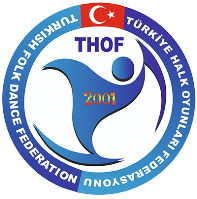 TÜRKİYE HALK OYUNLARI FEDERASYONUSÜRE HAKEMİ SONUÇ TUTANAĞITÜRKİYE HALK OYUNLARI FEDERASYONUSÜRE HAKEMİ SONUÇ TUTANAĞITOPLULUĞUN İLİYARIŞMA KATEGORİSİ VEBASAMAĞITOPLULUĞUN ADIİNTRO SÜRESİOYUN SÜRESİSÜRE HAKEMİ ADI SOYADIİMZATOPLULUĞUN İLİYARIŞMA KATEGORİSİ VEBASAMAĞITOPLULUĞUN ADIİNTRO SÜRESİOYUN SÜRESİSÜRE HAKEMİ ADI SOYADIİMZA